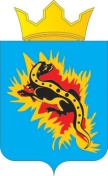 СОВЕТ ДЕПУТАТОВ ПАЛЬСКОГО СЕЛЬСКОГО ПОСЕЛЕНИЯОСИНСКОГО РАЙОНА ПЕРМСКОГО КРАЯРЕШЕНИЕ    07.04.2016                                                                                                      № 3    О внесении изменений и дополнений в решение Совета депутатов Пальскогосельского поселения от 29.12.2015 г.  № 41 «О бюджете Пальского сельского поселения на 2016 год  и на плановый период2017  и  2018  годов»В соответствии с Федеральным  законом от 06 октября 2003 г. № 131-ФЗ «Об общих принципах организации местного самоуправления в Российской Федерации», руководствуясь Положением о бюджетном процессе в Пальском сельском поселении, утвержденным решением Совета депутатов Пальского сельского поселения от 06.12.2013 № й5 «Рб утверждении Положения о бюджетном процессе в Пальском сельском поселении, Уставом Пальского сельского поселения,   Совет депутатов Пальского сельского поселенияРЕШАЕТ:1. Пункт 1 изложить в редакции:«Утвердить бюджет Пальского сельского поселения на 2016 год по расходам в сумме 8630,8 тысяч  рублей, исходя из прогнозируемого объема доходов  8546,2 тысяч рублей (с дефицитом бюджета поселения в размере 84,6 тысяч рублей). Источником внутреннего финансирования дефицита бюджета Пальского сельского поселения является остаток денежных средств на начало финансового года в сумме 2206,0  тыс. рублей  На 2017  год по расходам в сумме  7193,8 тысяч  рублей, в том числе условно утвержденные расходы в сумме 177,9 тыс. рублей, исходя из прогнозируемого объема доходов 7193,8 тысяч рублей (с дефицитом бюджета поселения в размере 0 тысяч рублей). Источники финансирования дефицита бюджета на 2017 год не предусмотрены.  На 2018  год по расходам в сумме  7244,1 тысяч  рублей,  в том числе условно утвержденные расходы в сумме 358,4 тыс. рублей исходя из прогнозируемого объема доходов 7244,1 тысяч рублей (с дефицитом бюджета поселения в размере 0 тысяч рублей). Источники финансирования дефицита бюджета на 2018 год не предусмотрены.2. В приложение № 3 к  к решению Совета депутатов  Пальского сельского поселения  от 29.12.2015 № 41 «Распределение бюджетных ассигнований по разделам, подразделам, целевым статьям, группам (группам и подгруппам) видов расходов  классификации расходов бюджета на 2016 год» внести следующие изменения и дополнения:3. В приложение 6 к решению Совета депутатов Пальского сельского поселения  от 29.12.2015 № 41 «Ведомственная структура  расходов Пальского сельского поселения на 2016 год» внести следующие изменения и дополнения:4. В приложение 16 к решению Совета депутатов Пальского сельского поселения от от 29.12.2015 № 41 «Перечень муниципальных программ Пальского сельского поселения, подлежащих финансированию в 2016 году» внести следующие изменения:позициюизложить в редакции5. В приложение 17 к решению Совета депутатов Пальского сельского поселения от от 29.12.2015 № 41 «Перечень муниципальных программ Пальского сельского поселения, подлежащих финансированию в 2017 году» внести следующие изменения:позициюизложить в редакции6. В приложение 18 к решению Совета депутатов Пальского сельского поселения от от 29.12.2015 № 41 «Перечень муниципальных программ Пальского сельского поселения, подлежащих финансированию в 2018 году» внести следующие изменения:позициюизложить в редакции	7. Контроль за исполнением Решения возложить на социально-экономическую комиссию депутатов Пальского сельского поселения.	8. Обнародовать проект бюджета Пальского сельского поселения на 2016 год и плановый период 2017 и 2018 годов  по адресам:           - администрация Пальского сельского поселения, ул. Центральная, 3, село Паль, Осинский район, Пермский край;          - администрация Пальского сельского поселения, ул. Чапаева, 28, село Кузнечиха, Осинский район, Пермский край;          -   Пальская библиотека, МУ «Пальский КИЦ», ул. Садовая, 1, село Паль, Осинский район, Пермский край;          - Кузнечихинская библиотека, МУ «Пальский КИЦ», ул. Чапаева, 28, село Кузнечиха, Осинский район, Пермский край.РазделподразделЦелевая статьяВидрасходовНаименование расходовВсего 2016 г.Средства бюджета поселенияСредства бюджетадругого уровня1000Социальная политика84,684,61003Социальное обеспечение населения84,684,60800000000Мероприятия, осуществляемые органами местного самоуправления Пальского сельского поселения, в рамках непрограммных направлений расходов84,684,60800080002Реализация мероприятий муниципальной программы Осинского муниципального района «Устойчивое развитие сельских территорий Осинского района Пермского края на 2014 -2017 годы и на период до 2020 года»84,684,6320Социальные выплаты гражданам, кроме публичных нормативных социальных выплат84,684,6ИТОГО:84,684,6Код администратораРазделподразделЦелевая статьяВидрасходовНаименование расходовВсего 2016 г.Средства бюджета поселенияСредства бюджетадругого уровня9061000Социальная политика84,684,61003Социальное обеспечение населения84,684,60800000000Мероприятия, осуществляемые органами местного самоуправления Пальского сельского поселения, в рамках непрограммных направлений расходов84,684,60800080002Реализация мероприятий муниципальной программы Осинского муниципального района «Устойчивое развитие сельских территорий Осинского района Пермского края на 2014 -2017 годы и на период до 2020 года»84,684,6320Социальные выплаты гражданам, кроме публичных нормативных социальных выплат84,684,6ИТОГО:84,684,6№ п/пПеречень мероприятийОбъем денежных средств по программе тыс. руб.Объем финансирования, тыс. руб.в том числе по источникам финансированияв том числе по источникам финансирования№ п/пПеречень мероприятийОбъем денежных средств по программе тыс. руб.Объем финансирования, тыс. руб.бюджет поселения, тыс. руб.бюджет другого уровня, тыс. руб.1Развитие муниципальной службы в администрации Пальского сельского поселения в 2015-2017 гг.2396,62396,62396,62Обеспечение безопасности жизнедеятельности населения Пальского сельского поселения на 2015-2017 гг.448,7448,7448,73Управление и распоряжение муниципальным имуществом и земельными ресурсами Пальского сельского поселения на 2015-201 гг.47,947,947,94Развитие транспортной системы в Пальском сельском поселении на 2015-2017 гг.1849,11849,11849,15Развитие инфраструктуры в Пальском сельском поселении на 2015-2017 гг.59,359,359,36Благоустройство Пальского сельского поселения на 2015-2017 гг.523,4523,4523,47Культура Пальского сельского поселения на 2015-2017 гг.3070,53070,53070,5ИТОГО8395,58395,58395,5№ п/пПеречень мероприятийОбъем денежных средств по программе тыс. руб.Объем финансирования, тыс. руб.в том числе по источникам финансированияв том числе по источникам финансирования№ п/пПеречень мероприятийОбъем денежных средств по программе тыс. руб.Объем финансирования, тыс. руб.бюджет поселения, тыс. руб.бюджет другого уровня, тыс. руб.1Развитие муниципальной службы в администрации Пальского сельского поселения 2396,62396,62396,62Обеспечение безопасности жизнедеятельности населения Пальского сельского поселения 448,7448,7448,73Управление и распоряжение муниципальным имуществом и земельными ресурсами Пальского сельского поселения 47,947,947,94Развитие транспортной системы в Пальском сельском поселении 1849,11849,11849,15Развитие инфраструктуры в Пальском сельском поселении 59,359,359,36Благоустройство Пальского сельского поселения 523,4523,4523,47Культура Пальского сельского поселения 3070,53070,53070,5ИТОГО8395,58395,58395,5№ п/пПеречень мероприятийОбъем денежных средств по программе тыс. руб.Объем финансирования, тыс. руб.в том числе по источникам финансированияв том числе по источникам финансирования№ п/пПеречень мероприятийОбъем денежных средств по программе тыс. руб.Объем финансирования, тыс. руб.бюджет поселения, тыс. руб.бюджет другого уровня, тыс. руб.1Развитие муниципальной службы в администрации Пальского сельского поселения в 2015-2017 гг.2206,52206,52206,52Обеспечение безопасности жизнедеятельности населения Пальского сельского поселения на 2015-2017 гг.354,3354,3354,33Управление и распоряжение муниципальным имуществом и земельными ресурсами Пальского сельского поселения на 2015-201 гг.0,00,00,04Развитие транспортной системы в Пальском сельском поселении на 2015-2017 гг.1867,11867,11867,15Развитие инфраструктуры в Пальском сельском поселении на 2015-2017 гг.0,00,00,06Благоустройство Пальского сельского поселения на 2015-2017 гг.0,00,00,07Культура Пальского сельского поселения на 2015-2017 гг.2511,52511,52511,5ИТОГО6939,46939,46939,4№ п/пПеречень мероприятийОбъем денежных средств по программе тыс. руб.Объем финансирования, тыс. руб.в том числе по источникам финансированияв том числе по источникам финансирования№ п/пПеречень мероприятийОбъем денежных средств по программе тыс. руб.Объем финансирования, тыс. руб.бюджет поселения, тыс. руб.бюджет другого уровня, тыс. руб.1Развитие муниципальной службы в администрации Пальского сельского поселения 2206,52206,52206,52Обеспечение безопасности жизнедеятельности населения Пальского сельского поселения 354,3354,3354,33Управление и распоряжение муниципальным имуществом и земельными ресурсами Пальского сельского поселения 0,00,00,04Развитие транспортной системы в Пальском сельском поселении 1867,11867,11867,15Развитие инфраструктуры в Пальском сельском поселении 0,00,00,06Благоустройство Пальского сельского 0,00,00,07Культура Пальского сельского поселения 2511,52511,52511,5ИТОГО6939,46939,46939,4№ п/пПеречень мероприятийОбъем денежных средств по программе тыс. руб.Объем финансирования, тыс. руб.в том числе по источникам финансированияв том числе по источникам финансирования№ п/пПеречень мероприятийОбъем денежных средств по программе тыс. руб.Объем финансирования, тыс. руб.бюджет поселения, тыс. руб.бюджет другого уровня, тыс. руб.1Развитие муниципальной службы в администрации Пальского сельского поселения в 2015-2017 гг.2216,12216,12216,12Обеспечение безопасности жизнедеятельности населения Пальского сельского поселения на 2015-2017 гг.359,8359,8359,83Управление и распоряжение муниципальным имуществом и земельными ресурсами Пальского сельского поселения на 2015-201 гг.0,00,00,04Развитие транспортной системы в Пальском сельском поселении на 2015-2017 гг.1884,61884,61884,65Развитие инфраструктуры в Пальском сельском поселении на 2015-2017 гг.0,00,00,06Благоустройство Пальского сельского поселения на 2015-2017 гг.0,00,00,07Культура Пальского сельского поселения на 2015-2017 гг.2348,72348,72348,7ИТОГО6809,26809,26809,2№ п/пПеречень мероприятийОбъем денежных средств по программе тыс. руб.Объем финансирования, тыс. руб.в том числе по источникам финансированияв том числе по источникам финансирования№ п/пПеречень мероприятийОбъем денежных средств по программе тыс. руб.Объем финансирования, тыс. руб.бюджет поселения, тыс. руб.бюджет другого уровня, тыс. руб.1Развитие муниципальной службы в администрации Пальского сельского поселения2216,12216,12216,12Обеспечение безопасности жизнедеятельности населения Пальского сельского поселения 359,8359,8359,83Управление и распоряжение муниципальным имуществом и земельными ресурсами Пальского сельского поселения 0,00,00,04Развитие транспортной системы в Пальском сельском поселении 1884,61884,61884,65Развитие инфраструктуры в Пальском сельском поселении 0,00,00,06Благоустройство Пальского сельского поселения 0,00,00,07Культура Пальского сельского поселения 2348,72348,72348,7ИТОГО6809,26809,26809,2Глава Пальского поселения –глава администрации Пальского сельского  поселения                                                                              Н.В. Хромина